Dobrý den, Vaši objednávku ze dne 13.2. 2024 akceptujeme v plném rozsahu 467 770,71 Kč bez DPH. Akceptuje: Akceptuje: Gilead Sciences s.r.o. Pujmanové 1753/10a, 140 00 Praha 4 Nusle. Dodáme 14.2.2024 Hezký den Nocarová Marcela From: xxxxxxxx> Sent: Tuesday, February 13, 2024 10:30 AM To: Marcela Nocarová <xxxxxxxx> Subject: Nemocnice Tábor	obj	24-7503-0032 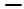 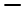 Dobrý den, v příloze vám posílám objednávku. Děkuji za vyřízení. S pozdravem xxxxxxxxx farmaceut Nemocnice Tábor, a.s. Kpt. Jaroše 2000 390 03 Tábor tel. : xxxxmobil : xxxx email : xxxxxxxxxxxxxxxxxxxxx